Formal Assessment Schedule – 2022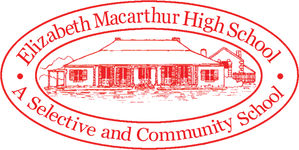 Please note that this is only a schedule for formal assessments tasks. Teachers will also use other assessment activities as learning tasks for students to gain feedback on their progress and for the purpose of determining the next stage in the learning cycle. All students are accountable for completing all forms of assessment including class work, homework tasks and course content with sustained diligence, to successfully meet the requirements of this course.Please note that this is only a schedule for formal assessments tasks. Teachers will also use other assessment activities as learning tasks for students to gain feedback on their progress and for the purpose of determining the next stage in the learning cycle. All students are accountable for completing all forms of assessment including class work, homework tasks and course content with sustained diligence, to successfully meet the requirements of this course.Task No.Task 1Task 2Task 3Task 4Please note that this is only a schedule for formal assessments tasks. Teachers will also use other assessment activities as learning tasks for students to gain feedback on their progress and for the purpose of determining the next stage in the learning cycle. All students are accountable for completing all forms of assessment including class work, homework tasks and course content with sustained diligence, to successfully meet the requirements of this course.Please note that this is only a schedule for formal assessments tasks. Teachers will also use other assessment activities as learning tasks for students to gain feedback on their progress and for the purpose of determining the next stage in the learning cycle. All students are accountable for completing all forms of assessment including class work, homework tasks and course content with sustained diligence, to successfully meet the requirements of this course.Task TypeCore: Power & Authority in Modern World - Topic Test National Studies: Japan 1904-1937 - Oral Response (Historical Analysis)Peace and Conflict: Conflict in Indochina - Trial HSC ExaminationChange in the Modern World: Changing World Order 1945-2011 - Research QuestionsComponentsDate DueTerm 4, Week 6
Term 4, Week 7Term 1, Week 6Term 2, Exam WeekTerm 3, Week 4ComponentsIn Class or Take Home In Class Take Home In Class Take Home In Class Take Home In Class Take HomeKnowledge & Understanding of Course content40510205Source–based skills20155Historical Inquiry and Research20515Communication of Historical understanding in appropriate forms205555TOTALTOTAL10025252525modern historyHSCYear: 12OBJECTIVESHSC OUTCOMESA student develops: A student:● develop knowledge and understanding of a range of features, people, ideas, movements, events and developments of the modern world in their historical contextMH12-1 accounts for the nature of continuity and change in the modern world ● develop an understanding of continuity and change over time.MH12-2 proposes arguments about the varying causes and effects of events and developments ● undertake the process of historical inquiryMH12-3 evaluates the role of historical features, individuals, groups and ideas in shaping the past ● use historical concepts and skills to examine the modern pastMH12-4 analyses the different perspectives of individuals and groups in their historical context ● communicate their understanding of history, sources and evidence, and historical interpretations.MH12-5 assesses the significance of historical features, people, ideas, movements, events and developments of the modern world ● appreciate the influence of the past on the present and the futureMH12-6 analyses and interprets different types of sources for evidence to support an historical account or argument ● value the contribution of the study of Modern History to lifelong learning, and active and informed citizenship.MH12-7 discusses and evaluates differing interpretations and representations of the past MH12-8 plans and conducts historical investigations and presents reasoned conclusions, using relevant evidence from a range of sources MH12-9 communicates historical understanding, using historical knowledge, concepts and terms, in appropriate and well-structured forms 